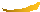 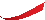 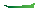 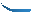 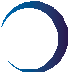 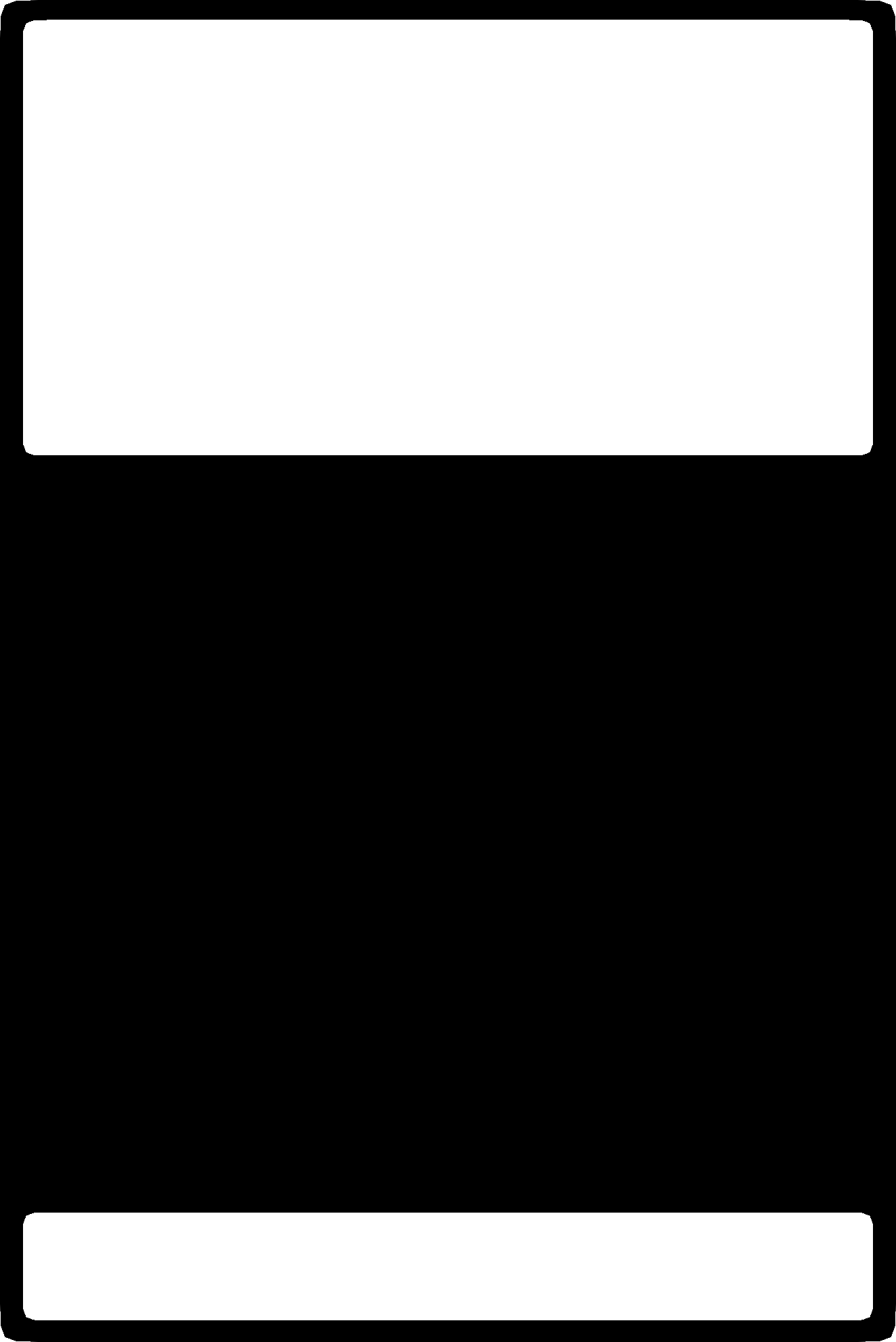 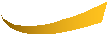 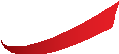 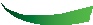 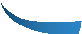 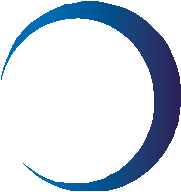 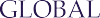 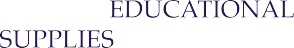 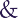 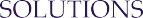 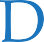 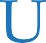 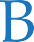 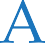 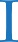 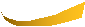 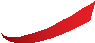 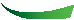 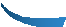 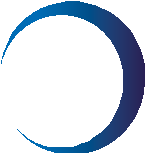 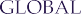 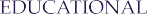 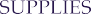 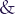 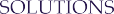 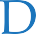 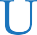 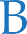 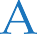 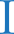 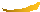 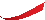 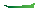 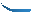 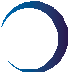 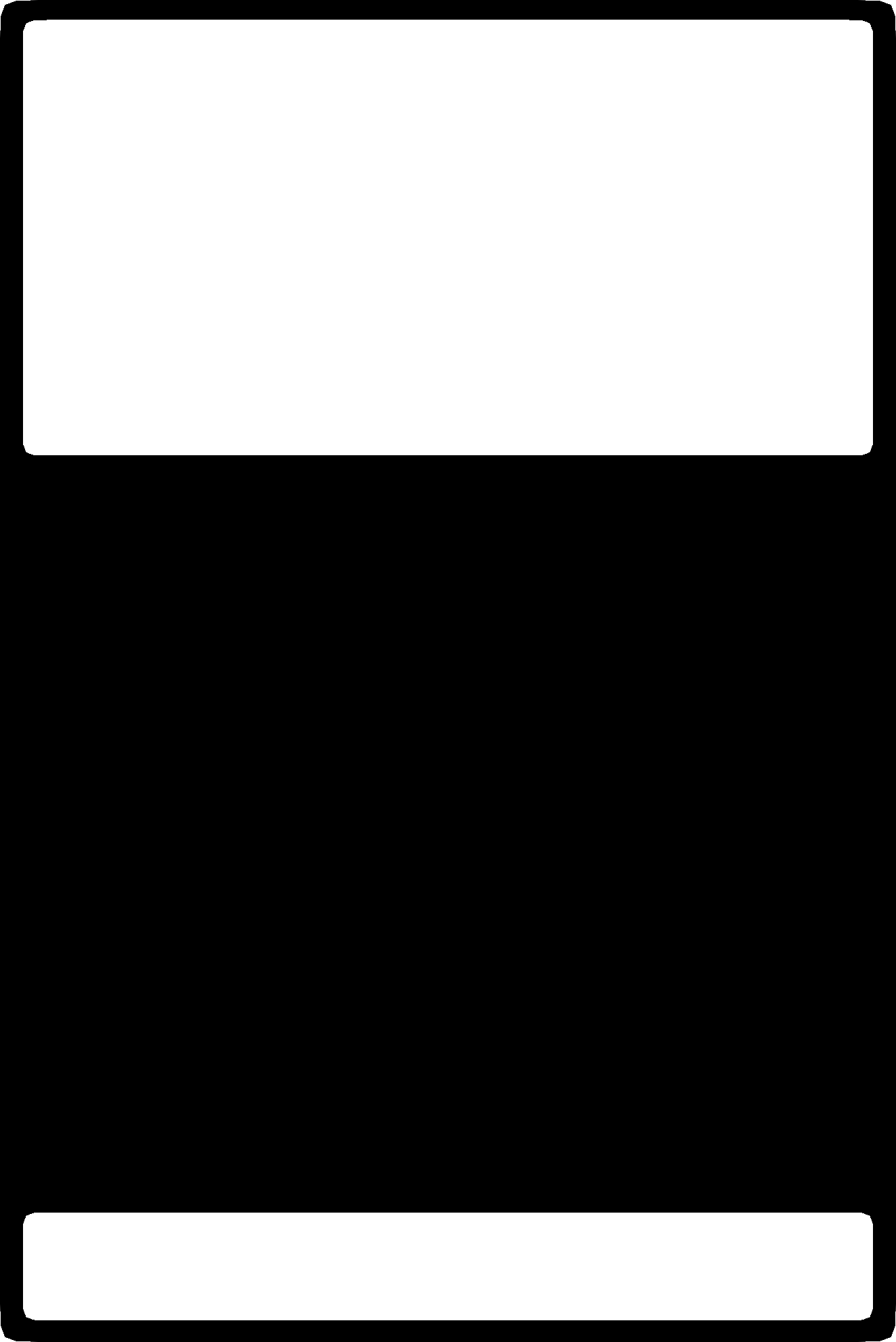 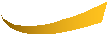 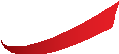 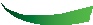 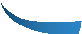 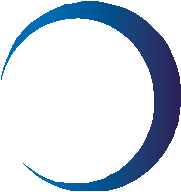 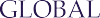 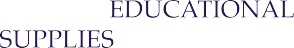 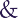 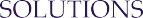 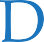 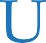 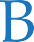 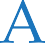 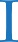 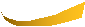 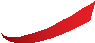 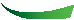 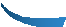 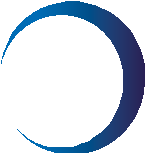 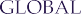 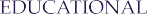 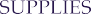 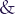 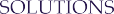 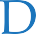 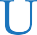 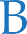 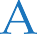 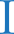 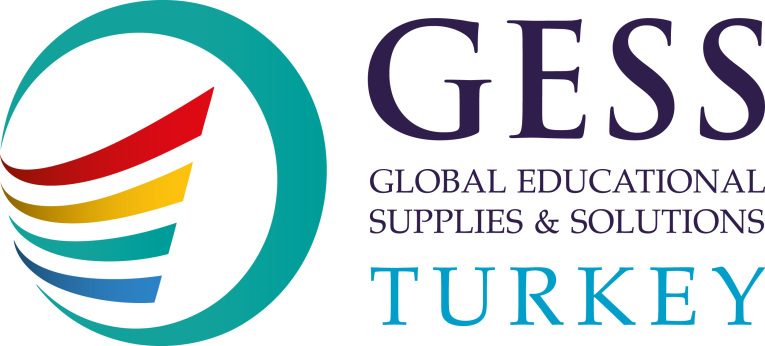     WORLDDIDAC PAVILION AT GESS Turkey 2018SPACE  BOOKING FORM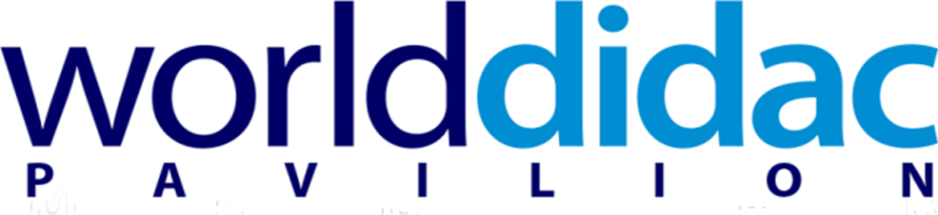 25th – 27th October 2018WOW ISTANUL CONVENTION CENTRE, TURKEY25th – 27th October 2018, Istanbul, TurkeyParticipation within the Worlddidac Pavilion - exclusively for Worlddidac MembersExhibitorInvoice Address (if different)Exhibitor InformationPayment TermsAcceptance of contractPLEASE COMPLETE AND SEND IT BACK TO INFO@WORLDDIDAC.ORG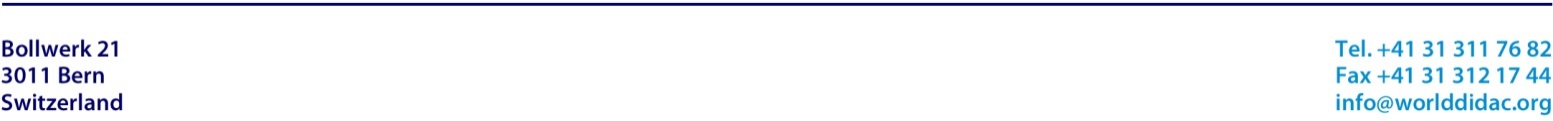 • 	      SQM with shell scheme package 260.00 EUR/sqm + VATINCLUDES: WALLS, FASCIA, CARPET, TABLE, 4X CHAIRS, Information DeskCompany:Street:Contact Person:ZIP, City:Phone Number:CountryFax:UStID:Email:Company:Street:Contact Person:ZIP, City:Phone Number:CountryFax:UStID:Email:Company Name:As it will appear in exhibitor listingDescription of exhibitsICT, Laboratory Equipment, Classroom supplies etc.THIS CONTRACT IS BINDING BY THE EXHIBITING COMPANY UPON RECEIPT OF THIS FORM, DULY SIGNED BY AN AUTHORISED REPRESENTATIVE. AN INVOICE FOR THE FULL VALUE OF THE CONTRACT WILL BE ISSUED UPON THE ORGANISERS ACCEPTANCE OF THIS RESERVATION. PAYMENT CONDITIONS: 14 DAYS NET UPON INVOICE RECEIPT. BANK CHARGES ARE TO BE PAID BY SENDER.I HAVE READ AND UNDERSTOOD PARTICIPATION CONDITIONS AND ACCEPT THE TERMS FOR PARTICIPATING IN GESS TURKEY 2018. THIS FORM MUST BE SIGNED BY AN AUTHORISED OFFICER OF THE EXHIBITING COMPANY. Name: 	     	Position in Company:       Date: 	     	Stamp and Signature: 